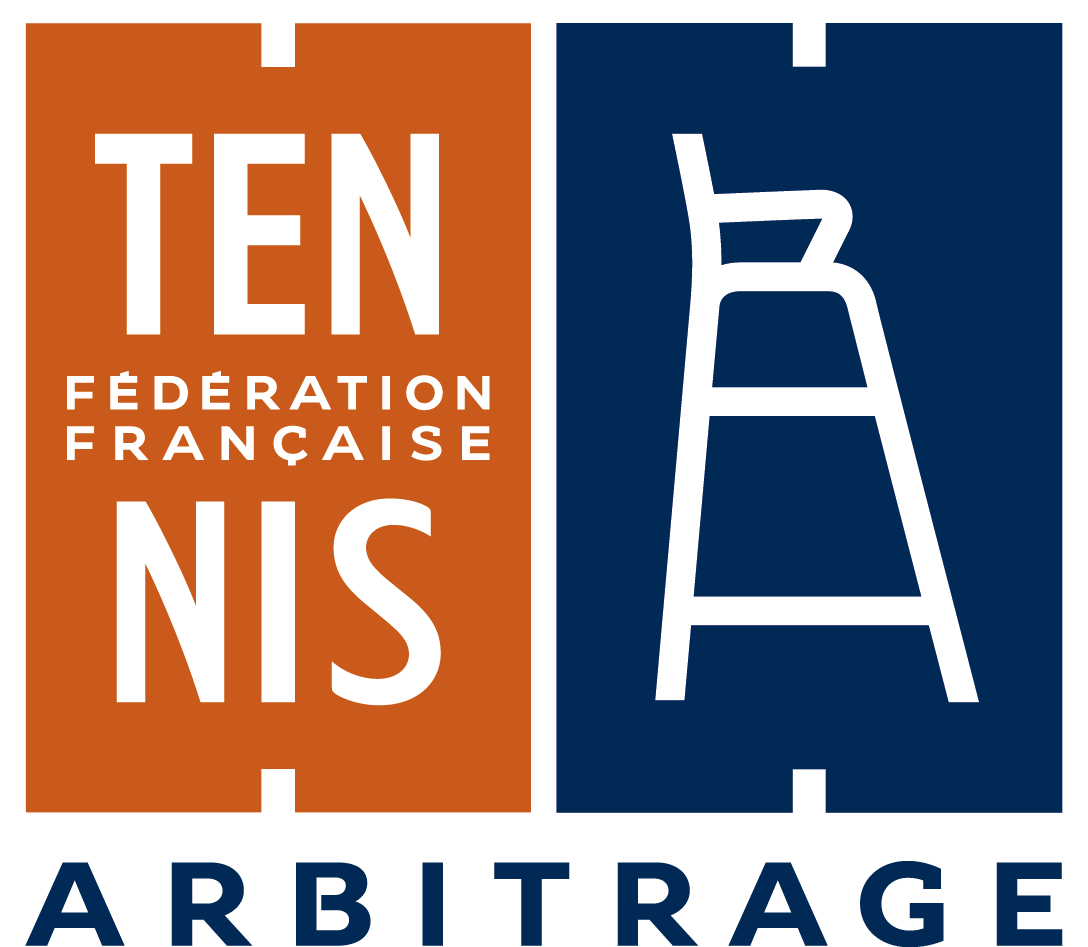 EVALUATION JUGE-ARBITRE DE TOURNOI/CHAMPIONNATEVALUATION JUGE-ARBITRE DE TOURNOI/CHAMPIONNATEVALUATION JUGE-ARBITRE DE TOURNOI/CHAMPIONNATEVALUATION JUGE-ARBITRE DE TOURNOI/CHAMPIONNATEVALUATION JUGE-ARBITRE DE TOURNOI/CHAMPIONNATEVALUATION JUGE-ARBITRE DE TOURNOI/CHAMPIONNATEVALUATION JUGE-ARBITRE DE TOURNOI/CHAMPIONNATEVALUATION JUGE-ARBITRE DE TOURNOI/CHAMPIONNATEVALUATION JUGE-ARBITRE DE TOURNOI/CHAMPIONNATEVALUATION JUGE-ARBITRE DE TOURNOI/CHAMPIONNATEVALUATION JUGE-ARBITRE DE TOURNOI/CHAMPIONNATEVALUATION JUGE-ARBITRE DE TOURNOI/CHAMPIONNATEVALUATION JUGE-ARBITRE DE TOURNOI/CHAMPIONNATEVALUATION JUGE-ARBITRE DE TOURNOI/CHAMPIONNATOFFICIELOFFICIELOFFICIELOFFICIELOFFICIEL  Nom :Prénom :LigueLigueLigueQualification  Nom :Prénom :TOURNOI ET CONDITIONS DU TOURNOITOURNOI ET CONDITIONS DU TOURNOITOURNOI ET CONDITIONS DU TOURNOITOURNOI ET CONDITIONS DU TOURNOITOURNOI ET CONDITIONS DU TOURNOITOURNOI ET CONDITIONS DU TOURNOITOURNOI ET CONDITIONS DU TOURNOITOURNOI ET CONDITIONS DU TOURNOITOURNOI ET CONDITIONS DU TOURNOITOURNOI ET CONDITIONS DU TOURNOITOURNOI ET CONDITIONS DU TOURNOITOURNOI ET CONDITIONS DU TOURNOITOURNOI ET CONDITIONS DU TOURNOITOURNOI ET CONDITIONS DU TOURNOINom du tournoi/CHAMPIONNATNom du tournoi/CHAMPIONNATNom du tournoi/CHAMPIONNATNom du tournoi/CHAMPIONNATNom du tournoi/CHAMPIONNATNom du tournoi/CHAMPIONNATDateDateDateDateDateDateDateDateEpreuvesEpreuvesEpreuvesEpreuvesFourchette des classementsFourchette des classementsNombre de joueursNombre de joueursDurée de l’évaluationDurée de l’évaluationDurée de l’évaluationDurée de l’évaluationDurée de l’évaluationDurée de l’évaluationOBSERVATIONSOBSERVATIONSOBSERVATIONSOBSERVATIONSOBSERVATIONSOBSERVATIONS-Préparations du tournoiContact avec l’organisationGestion des inscriptionsCourts, planification horaireSponsors, publicitéAffiche-Préparations du tournoiContact avec l’organisationGestion des inscriptionsCourts, planification horaireSponsors, publicitéAffiche-Préparations du tournoiContact avec l’organisationGestion des inscriptionsCourts, planification horaireSponsors, publicitéAffiche Non observé Non observé-Préparations sur le siteAccueilVérification des installationsInstallation du bureauArbitres/ RamasseursCoin bar, repas-Préparations sur le siteAccueilVérification des installationsInstallation du bureauArbitres/ RamasseursCoin bar, repas-Préparations sur le siteAccueilVérification des installationsInstallation du bureauArbitres/ RamasseursCoin bar, repas-Déroulement du tournoiDécoupagesTableauxProgrammationLancement des partiesEnregistrement des résultats-Déroulement du tournoiDécoupagesTableauxProgrammationLancement des partiesEnregistrement des résultats-Déroulement du tournoiDécoupagesTableauxProgrammationLancement des partiesEnregistrement des résultatsInterventions sur le courtImage et présenceGestion des situationsRespect des règlesPrise de décision, JugementsCapacités diversesInterventions sur le courtImage et présenceGestion des situationsRespect des règlesPrise de décision, JugementsCapacités diversesInterventions sur le courtImage et présenceGestion des situationsRespect des règlesPrise de décision, JugementsCapacités diverses Non observé Non observéCommunicationComité de tournoiTableaux, ordre de jeuAvec arbitres, joueurs, sponsors du tournoi, publicCrédibilité, pressionMediaşCommunicationComité de tournoiTableaux, ordre de jeuAvec arbitres, joueurs, sponsors du tournoi, publicCrédibilité, pressionMediaşCommunicationComité de tournoiTableaux, ordre de jeuAvec arbitres, joueurs, sponsors du tournoi, publicCrédibilité, pressionMediaşFormationNiveauNombre de candidatsNombre de jours ou séancesFormationNiveauNombre de candidatsNombre de jours ou séancesFormationNiveauNombre de candidatsNombre de jours ou séances Non observé Non observé Non observéContrôle tableau pré-final et tableau final. Programmation des partiesContrôle tableau pré-final et tableau final. Programmation des partiesContrôle tableau pré-final et tableau final. Programmation des parties Non observé Non observé Non observéGestion des situations imprévuesGestion des situations imprévuesGestion des situations imprévues Pas de situation Pas de situation Pas de situationAffichage des tableauxAffichage des tableauxAffichage des tableaux AEI Non observé AEI Non observé AEI Non observéRespect du code des OfficielsRespect du code des OfficielsRespect du code des Officiels Professionnel Professionnel ProfessionnelNiveau d’AnglaisNiveau d’AnglaisNiveau d’Anglais Non testé Non testé Non testéCOMMENTAIRE GENERALCOMMENTAIRE GENERALCOMMENTAIRE GENERALCOMMENTAIRE GENERALCOMMENTAIRE GENERALCOMMENTAIRE GENERALCOMMENTAIRE GENERALCOMMENTAIRE GENERALCOMMENTAIRE GENERALCOMMENTAIRE GENERALCOMMENTAIRE GENERALCOMMENTAIRE GENERALCOMMENTAIRE GENERALCOMMENTAIRE GENERALNIVEAU ET COMMUNICATIONNIVEAU ET COMMUNICATIONNIVEAU ET COMMUNICATIONNIVEAU ET COMMUNICATIONNiveaux: 7=Excellent; 6=Bien; 3-5=Moyen; 2=Insuffisant; 1=Très insuffisantNiveaux: 7=Excellent; 6=Bien; 3-5=Moyen; 2=Insuffisant; 1=Très insuffisantNiveaux: 7=Excellent; 6=Bien; 3-5=Moyen; 2=Insuffisant; 1=Très insuffisantNiveaux: 7=Excellent; 6=Bien; 3-5=Moyen; 2=Insuffisant; 1=Très insuffisantNiveaux: 7=Excellent; 6=Bien; 3-5=Moyen; 2=Insuffisant; 1=Très insuffisantNiveaux: 7=Excellent; 6=Bien; 3-5=Moyen; 2=Insuffisant; 1=Très insuffisantNiveaux: 7=Excellent; 6=Bien; 3-5=Moyen; 2=Insuffisant; 1=Très insuffisantNiveaux: 7=Excellent; 6=Bien; 3-5=Moyen; 2=Insuffisant; 1=Très insuffisantNiveaux: 7=Excellent; 6=Bien; 3-5=Moyen; 2=Insuffisant; 1=Très insuffisantNiveaux: 7=Excellent; 6=Bien; 3-5=Moyen; 2=Insuffisant; 1=Très insuffisantNiveauNiveauEvaluation donnée à l’officiel : Oui       NonEvaluation donnée à l’officiel : Oui       NonEntretien avec l’officiel : Oui   NonNom de l’évaluateurNom de l’évaluateurSignature de l’évaluateurSignature de l’évaluateurSignature du Président de CRASignature du Président de CRASignature du Président de CRASignature du Président de CRASignature du Président de CRA